Vážení rodiče,obracíme se na Vás s prosbou o dodržování pravidel, které se týkají odhlašování, omlouvání či změny stravování v určitý den.Omlouvání dětí zákonnými zástupci ze stravování je nutné den předem nebo ten den do 08:00 hodin, a to přímo v kanceláři vedoucí školní jídelny, nebo telefonicky na čísle: 571 110 106, 736 646 754 -mobil, zde je možno omluva i prostřednictvím SMS nebo prostřednictvím webových stránek školy – www.msborsice.cz – školní jídelna – „Formulář pro odhlašování stravy“. Po 8 hodině již nelze provádět změny týkající se stravy. Paní učitelky dítě ze stravy neodhlašují. Děkujeme za pochopení.     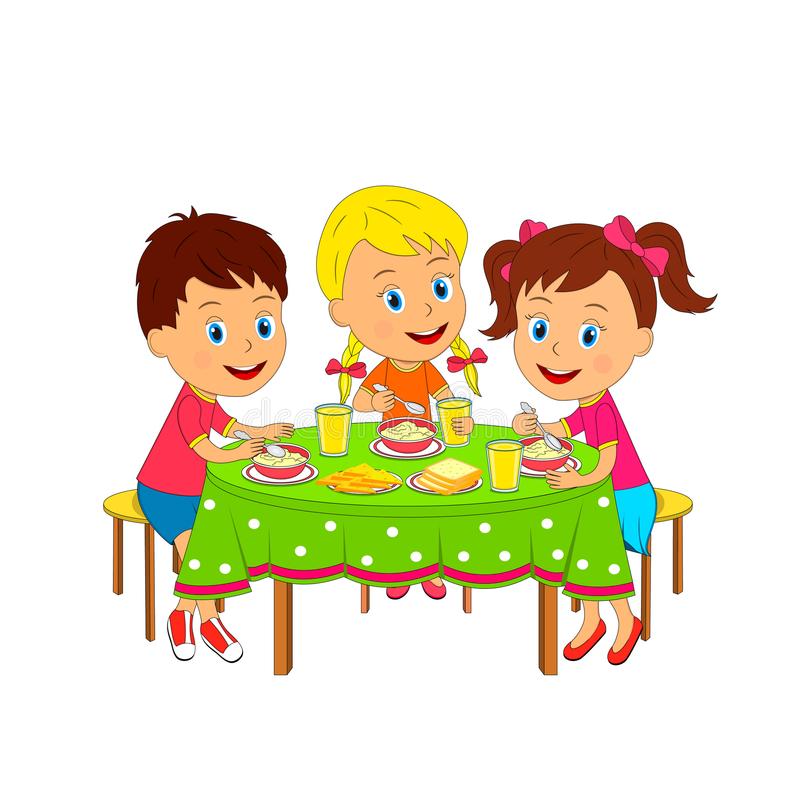 